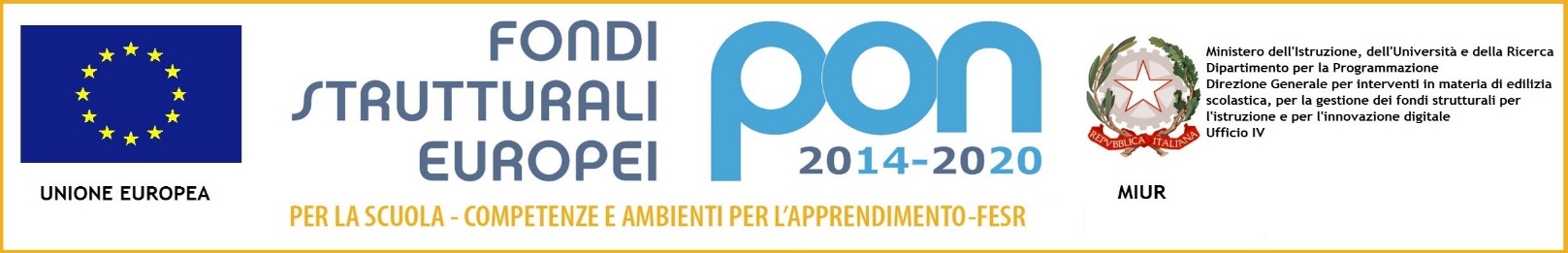 ISTITUTO COMPRENSIVO DI STIENTA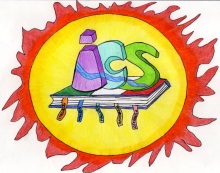 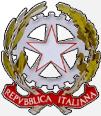 Via Maffei, 195 – 45039 STIENTA (RO)SEGRETERIA TEL. 0425/1713700FAX. 0425/1713709Sito web: icstienta.gov.it   e.mail: info@icstienta.gov.itPIANO DIDATTICO PERSONALIZZATOPER L’INCLUSIONE DEGLI ALUNNICON BISOGNO EDUCATIVO SPECIALE (ALTRI BES)(D.M. 27/12/2012 e C.M. n°8/2013)A.S……………Verbalizzato nel Consiglio di classe/Interclasse del……………………..……………………………SCUOLA……………………………………………………………….CLASSE…………………...Normativa di riferimento generaleLegge 517/77 art.2 e 7: integrazione scolastica, individualizzazione degli interventiLegge 59/9: autonomia didatticaDPR 275/99 art. 4: autonomia didatticaLegge 53/03: personalizzazione del percorso scolasticoD.M. 31/07/2007: Indicazioni per il curricolo per la scuola dell’infanzia e per il primo cicloNormativa di riferimento specificaDirettiva Ministeriale 27 dicembre 2012 “Strumenti d’intervento per alunni con bisogni educativi speciali eorganizzazione territoriale per l’inclusione scolastica”Nota Ministeriale 22 novembre 2013 “Strumenti di intervento per alunni con Bisogni Educativi Speciali. A. S.2013/2014. Chiarimenti”Nota Miur n. 01551 del 27 giugno 2013 “Piano Annuale inclusività”Circolare Ministeriale 8 del 6 marzo 2013 - Strumenti di intervento per gli alunni con bisogni educativi speciali (BES)DATI DELL’ALUNNONome:…………………………………………………………………Data di nascita ……………………………….. sesso [M] [F]Nazionalità: ......................................................................................................................................Ha frequentato:□ Scuola dell’infanzia n° anni ________□ Scuola dell’obbligo n° anni ________ presso IC __________________________Corrispondenza tra età anagrafica e classe frequentata □ Si □No* Eventuali ulteriori informazioni di tipo anagrafico o generale rilevanti ai fini dell'inclusione:................................................................................................................................................................................................................................................................................................................................Soggetti che hanno redatto l’eventuale documentazione presentata alla scuola (es.: ASL, servizisociali, casa famiglia, ente locale etc):................................................................................................................................................................................................................................................................................................................................................................................................................................................................................................in data.........................ANALISI DEL BISOGNODESCRIZIONE SINTETICA DEL B.E.S. : (riportare la formula - o una sua sintesi - presentenell’eventuale documentazione presentata alla scuola e/o la motivazione del consiglio di classe/team competente)................................................................................................................................................................................................................................................................................................................................................................................................................................................................................................PROGRAMMAZIONE DIDATTICO-EDUCATIVAArea o disciplina:…………………………………………………………………………………....Obiettivi di classeObiettivi minimiObiettivi personalizzati (specificare):………………………………………………………..…………………………………………………………………………………………………………………………………………………………………………………………………………Area o disciplina:…………………………………………………………………………………....Obiettivi di classeObiettivi minimiObiettivi personalizzati (specificare):………………………………………………………..…………………………………………………………………………………………………………………………………………………………………………………………………………Area o disciplina:…………………………………………………………………………………....Obiettivi di classeObiettivi minimiObiettivi personalizzati (specificare):………………………………………………………..…………………………………………………………………………………………………………………………………………………………………………………………………………Area o disciplina:…………………………………………………………………………………....Obiettivi di classeObiettivi minimiObiettivi personalizzati (specificare):………………………………………………………..…………………………………………………………………………………………………………………………………………………………………………………………………………Area o disciplina:…………………………………………………………………………………....Obiettivi di classeObiettivi minimiObiettivi personalizzati(specificare):………………………………………………………..……………………………………………………………………………………………………………………………………………………………………………………………………OBIETTIVI DIDATTICI PERSONALIZZATI TRASVERSALIGli obiettivi comuni per la classe sono riportati nella programmazione didattica; gli obiettivipersonalizzati, da perseguire mediante il presente PDP, sono i seguenti:- riduzione o superamento delle prestazione atipiche rilevate (ove possibile);- sviluppo delle “competenze compensative” ossia l'autonoma capacità di mettere inatto strategie e tecniche compensative.Eventuali ulteriori obiettivi personalizzati:…............................................................................................................................................................................................................................................................................................................................................................................................................................................................................................STRATEGIE METODOLOGICHE E DIDATTICHE UTILIZZABILI(indicare solo quelle che risultano più adatte per l’alunno)□ Incoraggiare l’apprendimento collaborativo□ Favorire le attività in piccolo gruppo e il tutoraggio□ Insegnare l’uso di dispositivi extratestuali per lo studio (titolo, paragrafi, immagini,…)□ Fornire l’esempio dello svolgimento dell’esercizio e/o l’indicazione dell’argomento cuil’esercizio è riferito□ Individuare mediatori didattici che facilitano l’apprendimento (immagini, schemi, mappe)□ Dividere gli obiettivi di un compito in “sotto obiettivi”□ Predisporre schemi grafici relativi all’argomento di studio□ Riproporre e riprodurre gli stessi concetti attraverso modalità e linguaggi differenti□ Adattare testi□ Altro.......................................................ATTIVITÀ PROGRAMMATE(indicare solo quelle che risultano più adatte per l’alunno)□ Attività di recupero individuale□ Attività di recupero in piccolo gruppo□ Attività di laboratorio□ Progetti educativo-didattici inclusivi□ Tutoring□ Altro………………………………….STRUMENTI COMPENSATIVI(indicare solo quelli che risultano più adatti per l’alunno)L’alunno potrà usufruire dei seguenti strumenti compensativi nelle aree disciplinari:□ tabelle, formulari, procedure specifiche□ schemi e mappe elaborati dai docenti;□ calcolatrice o computer con foglio di calcolo e stampante;□ testi semplificati/adattati;□ risorse audio (cassette registrate, sintesi vocale, audiolibri, libri parlati, libri digitali);□ software didattici (programmi, dizionario in formato elettronico, ecc…);□ tavola pitagorica;□ tempi più lunghi (adeguare il tempo per la consegna delle prove scritte);□ altro…………………………………………………………………………………………..MISURE DISPENSATIVE(indicare solo quelle che risultano più adatte per l’alunno)Nell’ambito delle varie discipline l’alunno può essere dispensato temporaneamente:□ da un eccessivo carico di compiti;□ dallo studio mnemonico;□ dispensa temporanea da attività incompatibili con la difficoltà dell'alunno;□ altro……………………………………………………………………………………………CRITERI E MODALITÀ DI VERIFICA E VALUTAZIONESi concordano:□ osservazione dei progressi in itinere;□ interrogazioni programmate e concordate per tempi e quantità di contenuti;□ utilizzo di prove strutturate (a scelta multipla, vero/falso…);□ uso di mediatori didattici durante le prove scritte e orali;□ valutazioni più attente ai contenuti che non alla forma;□ programmazione di tempi più lunghi per l’esecuzione di prove scritte;□ prove informatizzate□ altro…………………………………………………………………………………PATTO CON LA FAMIGLIA/ALUNNOSi concordano:- i compiti a casa (riduzione, distribuzione settimanale del carico di lavoro, modalità dipresentazione/tempistica, modalità di esecuzione.. …)- le modalità di aiuto: chi, come, per quanto tempo, per quali attività/discipline segue l’alunnonello studio- gli strumenti compensativi utilizzati a casa- le interrogazioni- altro.........................................La famiglia si impegna altresì a:sostenere la motivazione e l’impegno dell’alunno nel lavoro scolastico e domesticoverificare regolarmente lo svolgimento dei compiti assegnativerificare che vengano portati a scuola i materiali richiesti.Il presente PDP è valido fino al termine delle attività scolastiche, salvo eventuali modifiche initinere.IL TEAM CHE HA COMPILATO IL PIANODISCIPLINA/ATTIVITÀ                NOME – COGNOME                                FIRMALuogo, data................................................................Firma del dirigente scolastico o suo delegato..................................................Firma dei genitori/affidatari.....................................................